General Education Information BlockThis block shows a student’s progress through Gen Ed requirements. It is informational use only and it is only used for AS and AA degrees. So you will see course requirements which have already been met in the degree requirements above also listed as satisfying the Gen Ed requirements. This is generally a useful tool for students who are planning to transfer to another SUNY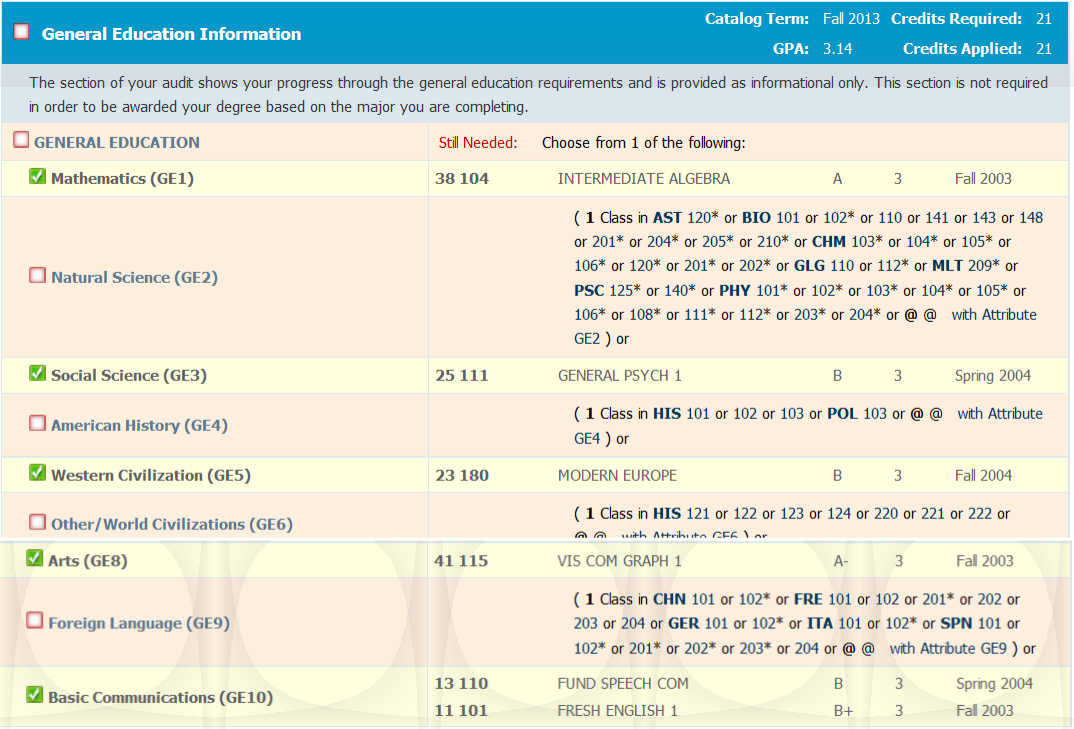 